Министерство образования Тульской областиГОСУДАРСТВЕННОЕ ПРОФЕССИОНАЛЬНОЕ ОБРАЗОВАТЕЛЬНОЕ УЧРЕЖДЕНИЕ ТУЛЬСКОЙ ОБЛАСТИ«ТУЛЬСКИЙ ГОСУДАРСТВЕННЫЙ КОММУНАЛЬНО-СТРОИТЕЛЬНЫЙ ТЕХНИКУМ»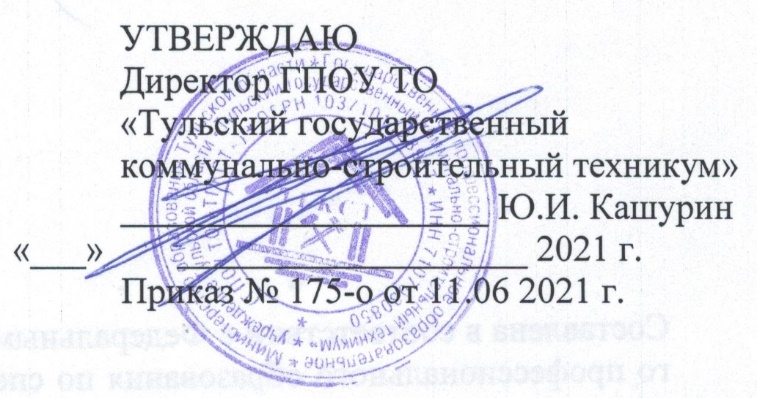 РАБОЧАЯ ПРОГРАММА УЧЕБНОЙ ДИСЦИПЛИНЫОП.11 Информационные технологии в профессиональной деятельностиспециальности08.02.06 «Строительство и эксплуатация городских путей сообщения»Тула 2021Составлена в соответствии с федеральным государственным образовательным стандартом среднего профессионального образования по специальности 08.02.06 «Строительство и эксплуатация городских путей сообщения», утвержденным приказом Министерства образования и науки РФ № 31 от 15 января 2018 г. и примерной основной образовательной программой, зарегистрированной в государственном реестре примерных основных образовательных программ № 49946.Разработчик: Костюкова Е.С., преподаватель ГПОУ ТО «Тульский государственный коммунально-строительный техникум».Рецензент: Пронин О.В., заместитель генерального директора АО «Инвестиционно-строительная компания»СОДЕРЖАНИЕ1 ОБЩАЯ ХАРАКТЕРИСТИКА РАБОЧЕЙ ПРОГРАММЫ УЧЕБНОЙ ДИСЦИПЛИНЫ ИНФОРМАЦИОННЫЕ ТЕХНОЛОГИИ В ПРОФЕССИОНАЛЬНОЙ ДЕЯТЕЛЬНОСТИ1.1 Область применения рабочей программыРабочая программа учебной дисциплины является частью основной образовательной программы в соответствии с федеральным государственным образовательным стандартом среднего профессионального образования по специальности 08.02.06 «Строительство и эксплуатация городских путей сообщения», утвержденным приказом Министерства образования и науки РФ от 15 января 2018 г. № 31, зарегистрированным в Министерстве юстиции Российской Федерации 06 февраля 2018 года, регистрационный № 49946, входящим в укрупнённую группу 08.00.00 Техника и технологии строительства.1.2 Место дисциплины в структуре основной профессиональной образовательной программыУчебная дисциплина «Информационные технологии в профессиональной деятельности» принадлежит к профессиональному циклу.Учебная дисциплина «Информационные технологии в профессиональной деятельности» обеспечивает формирование профессиональных и общих компетенций по всем видам деятельности ФГОС по специальности 08.02.06 «Строительство и эксплуатация городских путей сообщения». Особое значение дисциплина имеет при формировании и развитии ПК 1.1-1.4; ПК 4.2; ОК 1-9, 
ЛР 4, ЛР 10, ЛР 16.1.3 Цель и планируемые результаты освоения дисциплиныОбразовательная деятельность при освоении отдельных компонентов учебной дисциплины «Информационные технологии в профессиональной деятельности» организуется в форме практической подготовки.2 СТРУКТУРА И СОДЕРЖАНИЕ УЧЕБНОЙ ДИСЦИПЛИНЫ  2.1 Объем учебной дисциплины и виды учебной работы2.2 Тематический план и содержание учебной дисциплины 3 УСЛОВИЯ РЕАЛИЗАЦИИ ПРОГРАММЫ УЧЕБНОЙ ДИСЦИПЛИНЫРабочая программа может быть реализована с применением электронного обучения и дистанционных образовательных технологий.3.1 Требования к материально-техническому обеспечениюДля реализации программы учебной дисциплины предусмотрены следующие специальные помещения:Кабинет информационных технологий оснащенный необходимым для реализации программы учебной дисциплины оборудованием:1 Специальное оборудование1) Автоматизированные рабочие места на 9 обучающихся:(Процессор Intel(R) Celeron (R), оперативная память объемом 2 Гб);2) Автоматизированное рабочее место преподавателя(Процессор Intel(R) Celeron (R), оперативная память объемом 2 Гб);3) Маркерная доска;2 Программное обеспечение общего и профессионального назначения, в том числе включающее в себя следующее ПО: пакет MS Office, AutoCad.3 Учебно-наглядные пособия4 Комплект оборудования для демонстрации электронных плакатов ПК; экран; мультимедийный проектор.3.2 Информационное обеспечение реализации программыДля реализации программы библиотечный фонд образовательной организации имеет печатные и электронные образовательные и информационные ресурсы, рекомендуемые для использования в образовательном процессе 3.2.1 Печатные издания1 Жарков Н., Финков М. В., Прокди Р. Г., AutoCAD 2020. Полное руководство: Изд-во Наука и Техника, 2020. — 640 с.4 КОНТРОЛЬ И ОЦЕНКА РЕЗУЛЬТАТОВ ОСВОЕНИЯ УЧЕБНОЙ 
ДИСЦИПЛИНЫСОГЛАСОВАНОЗаместитель директора по учебной работе ГПОУ ТО «ТГКСТ»___________ В.Г. Цибикова«__» _______ 2021 г.СОГЛАСОВАНОНачальник научно-методического центра ГПОУ ТО «ТГКСТ»____________ Л.В. Маслова«__»______         2021 г.ОДОБРЕНАпредметной (цикловой) комиссией гуманитарных, социально-экономических дисциплин и специальности 21.02.05 Протокол № 11«03» 06 2021 г.Председатель цикловой комиссии___________ Е.С. КостюковаОБЩАЯ ХАРАКТЕРИСТИКА РАБОЧЕЙ ПРОГРАММЫ УЧЕБНОЙ ДИСЦИПЛИНЫ4СТРУКТУРА И СОДЕРЖАНИЕ УЧЕБНОЙ ДИСЦИПЛИНЫ 5УСЛОВИЯ РЕАЛИЗАЦИИ УЧЕБНОЙ ДИСЦИПЛИНЫ8КОНТРОЛЬ И ОЦЕНКА РЕЗУЛЬТАТОВ ОСВОЕНИЯ УЧЕБНОЙ ДИСЦИПЛИНЫ9Код ПК, ОК, ЛРУменияЗнанияПК 1.1-1.4;ПК 4.2ОК 1-9ЛР 4ЛР 10ЛР 16оформлять текстовую и графическую техническую документацию и согласовывать ее со всеми заинтересованными службами;применять прикладные программные продукты дорожной отрасли.основные понятия автоматизированной обработки информации, общий состав и структуру электронно-вычислительных машин и вычислительных систем;базовые системные программные продукты и пакеты прикладных программ;состав, функции и возможности использования информационных и телекоммуникационных технологий в профессиональней деятельности;технология поиска информации; основные понятия, классификацию и назначение САПРВид учебной работыОбъем часовОбъем образовательной программы 67Самостоятельная учебная нагрузка4Всего учебных занятий 51Всего реализуемых в форме практической подготовки32в том числе:в том числе:теоретическое обучение13лабораторные работы-практические занятия38курсовая работа (проект)-Промежуточная аттестация проводится в форме экзамена12Наименование разделов и темСодержание учебного материала и формы организации деятельности обучающихсяОбъем часовКоды компетенций, формированию которых способствует элемент программы1234Тема 1.Назначение и принципы комплексного использования  MS Office в профессиональной деятельностиСодержание учебного материала7ОК 1ОК 2ОК 4ОК 5ОК 9ПК 1.1- ПК 1.4ПК 4.2ЛР 10Тема 1.Назначение и принципы комплексного использования  MS Office в профессиональной деятельностиНазначение и понятие программного обеспечения. комплексное использование пакета MS Office в профессиональной деятельности.7ОК 1ОК 2ОК 4ОК 5ОК 9ПК 1.1- ПК 1.4ПК 4.2ЛР 10Тема 1.Назначение и принципы комплексного использования  MS Office в профессиональной деятельностиТематика практических занятий и лабораторных работВыполнение расчетов с использованием табличного процессора MS Excel. Оформление текстовой информации в соответствии с ГОСТ 2.105-95* 6ОК 1ОК 2ОК 4ОК 5ОК 9ПК 1.1- ПК 1.4ПК 4.2ЛР 10Тема 1.Назначение и принципы комплексного использования  MS Office в профессиональной деятельностиСамостоятельная работа обучающихся 2ОК 1ОК 2ОК 4ОК 5ОК 9ПК 1.1- ПК 1.4ПК 4.2ЛР 10Тема 2.Назначение, принципы организации и эксплуатации графического редактора AutoCadСодержание учебного материала6ОК 1ОК 2ОК 4ОК 5ОК 9ПК 1.1- ПК 1.4ПК 4.2ЛР 4Тема 2.Назначение, принципы организации и эксплуатации графического редактора AutoCadНазначение ACAD. Интерфейс программы. Принцип построения чертежа.6ОК 1ОК 2ОК 4ОК 5ОК 9ПК 1.1- ПК 1.4ПК 4.2ЛР 4Тема 2.Назначение, принципы организации и эксплуатации графического редактора AutoCadСистемы и форматы координат. Команды примитивов. Понятие блока. Постановка размеров.6ОК 1ОК 2ОК 4ОК 5ОК 9ПК 1.1- ПК 1.4ПК 4.2ЛР 4Тема 2.Назначение, принципы организации и эксплуатации графического редактора AutoCadТематика практических занятий и лабораторных работ16ОК 1ОК 2ОК 4ОК 5ОК 9ПК 1.1- ПК 1.4ПК 4.2ЛР 4Тема 2.Назначение, принципы организации и эксплуатации графического редактора AutoCadСоздание примитивов. (в форме практической подготовки)16ОК 1ОК 2ОК 4ОК 5ОК 9ПК 1.1- ПК 1.4ПК 4.2ЛР 4Тема 2.Назначение, принципы организации и эксплуатации графического редактора AutoCadРедактирование чертежа. (в форме практической подготовки)16ОК 1ОК 2ОК 4ОК 5ОК 9ПК 1.1- ПК 1.4ПК 4.2ЛР 4Тема 2.Назначение, принципы организации и эксплуатации графического редактора AutoCadСоздание и вставка блоков. (в форме практической подготовки)16ОК 1ОК 2ОК 4ОК 5ОК 9ПК 1.1- ПК 1.4ПК 4.2ЛР 4Тема 2.Назначение, принципы организации и эксплуатации графического редактора AutoCadПостановка размеров. (в форме практической подготовки)16ОК 1ОК 2ОК 4ОК 5ОК 9ПК 1.1- ПК 1.4ПК 4.2ЛР 4Тема 2.Назначение, принципы организации и эксплуатации графического редактора AutoCadВычерчивание группы тел. Вид сверху. (в форме практической подготовки)16ОК 1ОК 2ОК 4ОК 5ОК 9ПК 1.1- ПК 1.4ПК 4.2ЛР 4Тема 2.Назначение, принципы организации и эксплуатации графического редактора AutoCadВычерчивание группы тел. Вид спереди. Вид сбоку. (в форме практической подготовки)16ОК 1ОК 2ОК 4ОК 5ОК 9ПК 1.1- ПК 1.4ПК 4.2ЛР 4Тема 2.Назначение, принципы организации и эксплуатации графического редактора AutoCadОформление чертежа «Группа тел» (в форме практической подготовки).16ОК 1ОК 2ОК 4ОК 5ОК 9ПК 1.1- ПК 1.4ПК 4.2ЛР 4Тема 2.Назначение, принципы организации и эксплуатации графического редактора AutoCadКонтрольная работа «Построение трех видов модели» (в форме практической подготовки)16ОК 1ОК 2ОК 4ОК 5ОК 9ПК 1.1- ПК 1.4ПК 4.2ЛР 4Тема 2.Назначение, принципы организации и эксплуатации графического редактора AutoCadСамостоятельная работа обучающихся 16ОК 1ОК 2ОК 4ОК 5ОК 9ПК 1.1- ПК 1.4ПК 4.2ЛР 41234Тема 3Использование AutoCad в профессиональной деятельностиСодержание учебного материала16ОК 1ОК 2ОК 4ОК 5ОК 9ПК 1.1- ПК 1.4ПК 4.2ЛР 16Тема 3Использование AutoCad в профессиональной деятельностиТематика практических занятий и лабораторных работ16ОК 1ОК 2ОК 4ОК 5ОК 9ПК 1.1- ПК 1.4ПК 4.2ЛР 16Тема 3Использование AutoCad в профессиональной деятельностиВычерчивание остановок, перекрестков и парковок (в форме практической подготовки)16ОК 1ОК 2ОК 4ОК 5ОК 9ПК 1.1- ПК 1.4ПК 4.2ЛР 16Тема 3Использование AutoCad в профессиональной деятельностиВычерчивание поперечного профиля дорожного полотна (в форме практической подготовки)16ОК 1ОК 2ОК 4ОК 5ОК 9ПК 1.1- ПК 1.4ПК 4.2ЛР 16Тема 3Использование AutoCad в профессиональной деятельностиВычерчивание узла дорожного полотна (в форме практической подготовки)16ОК 1ОК 2ОК 4ОК 5ОК 9ПК 1.1- ПК 1.4ПК 4.2ЛР 16Тема 3Использование AutoCad в профессиональной деятельностиВычерчивание рельса (в форме практической подготовки)16ОК 1ОК 2ОК 4ОК 5ОК 9ПК 1.1- ПК 1.4ПК 4.2ЛР 16Тема 3Использование AutoCad в профессиональной деятельностиВычерчивание генплана дороги и расположения асфальтобетонного завода (в форме практической подготовки)16ОК 1ОК 2ОК 4ОК 5ОК 9ПК 1.1- ПК 1.4ПК 4.2ЛР 16Тема 3Использование AutoCad в профессиональной деятельностиСамостоятельная работа обучающихся 2ОК 1ОК 2ОК 4ОК 5ОК 9ПК 1.1- ПК 1.4ПК 4.2ЛР 16ИтогоИтого51Промежуточная аттестацияПромежуточная аттестация12ВсегоВсего67Результаты обученияКритерии оценкиФормы и методы оценкиПеречень умений, осваиваемых в рамках дисциплины:оформлять текстовую и графическую техническую документацию и согласовывать ее со всеми заинтересованными службами;применять прикладные программные продукты дорожной отрасли.«Отлично» - теоретическое содержание курса освоено полностью, без пробелов, умения сформированы, все предусмотренные программой учебные задания выполнены, качество их выполнения оценено высоко.«Хорошо» - теоретическое содержание курса освоено полностью, без пробелов, некоторые умения сформированы недостаточно, все предусмотренные программой учебные задания выполнены, некоторые виды заданий выполнены с ошибками.«Удовлетворительно» - теоретическое содержание курса освоено частично, но пробелы не носят существенного характера, необходимые умения работы с освоенным материалом в основном сформированы, большинство предусмотренных программой обучения учебных заданий выполнено, некоторые из выполненных заданий содержат ошибки.«Неудовлетворительно» - теоретическое содержание курса не освоено, необходимые умения не сформированы, выполненные учебные задания содержат грубые ошибки.Наблюдение преподавателя за работой обучающихся и проверка результата практических и лабораторных работКонтрольная работаТекущий контроль:ТестированиеУстные опросыПеречень знаний, осваиваемых в рамках дисциплины:основные понятия автоматизированной обработки информации, общий состав и структуру электронно-вычислительных машин и вычислительных систем;базовые системные программные продукты и пакеты прикладных программ;состав, функции и возможности использования информационных и телекоммуникационных технологий в профессиональней деятельности;технология поиска информации; основные понятия, классификацию и назначение САПР;«Отлично» - теоретическое содержание курса освоено полностью, без пробелов, умения сформированы, все предусмотренные программой учебные задания выполнены, качество их выполнения оценено высоко.«Хорошо» - теоретическое содержание курса освоено полностью, без пробелов, некоторые умения сформированы недостаточно, все предусмотренные программой учебные задания выполнены, некоторые виды заданий выполнены с ошибками.«Удовлетворительно» - теоретическое содержание курса освоено частично, но пробелы не носят существенного характера, необходимые умения работы с освоенным материалом в основном сформированы, большинство предусмотренных программой обучения учебных заданий выполнено, некоторые из выполненных заданий содержат ошибки.«Неудовлетворительно» - теоретическое содержание курса не освоено, необходимые умения не сформированы, выполненные учебные задания содержат грубые ошибки.Наблюдение преподавателя за работой обучающихся и проверка результата практических и лабораторных работКонтрольная работаТекущий контроль:ТестированиеУстные опросы